Публичные обсуждения 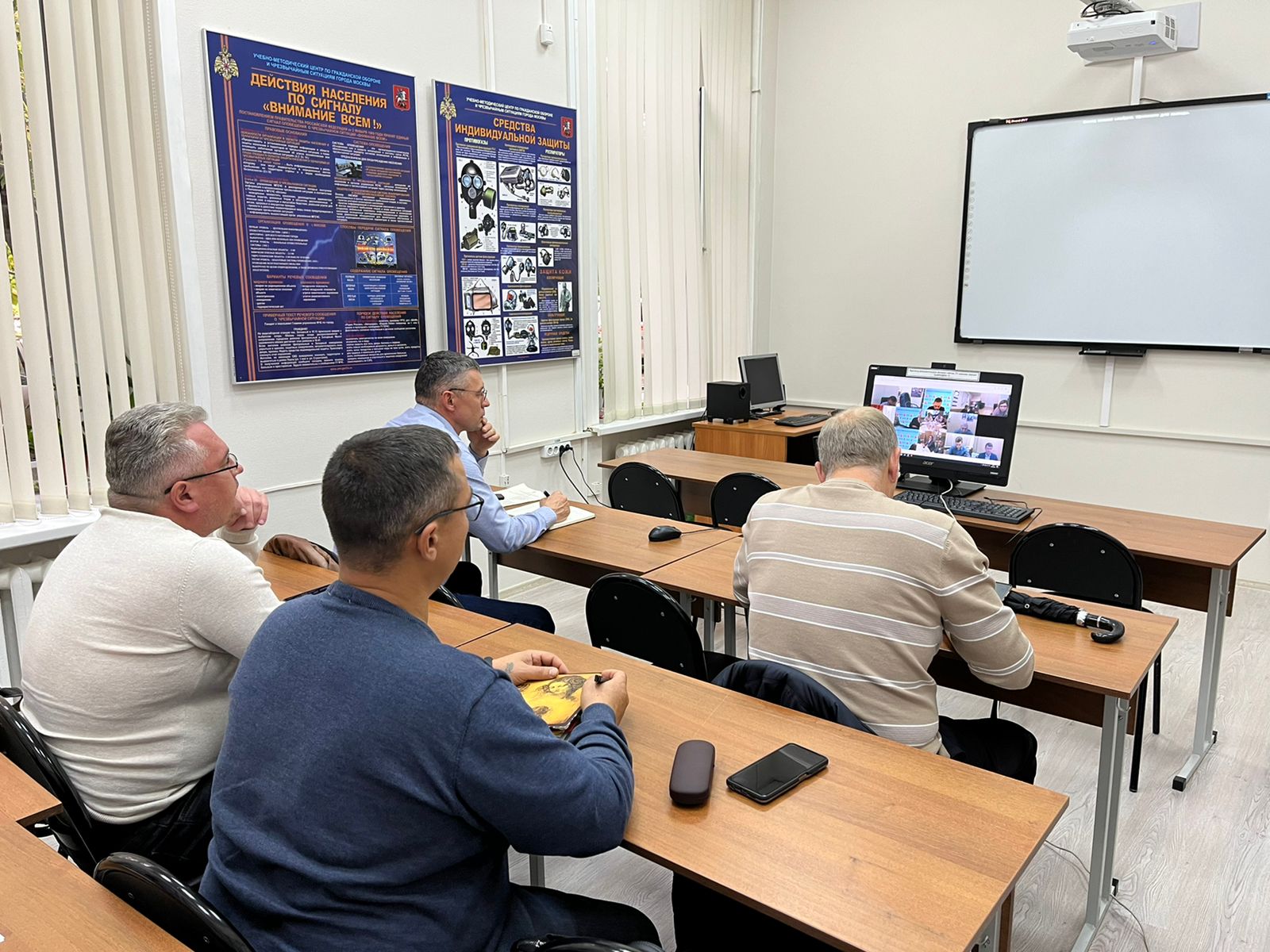 опрос правоприменительной практики регионального государственного надзора в области защиты населения от чрезвычайных ситуацийв режиме видеоконференцсвязи.В нем приняли участие сотрудники Управления по ЮЗАО Департамента ГОЧСиПБ и пяти организаций Юго-Западного округа.рассм нормативн правовые акты, критерии отнесения объектов регионального государственного контроля к категориям риска, порядок организации и  надзорапрофилактикрисков причинения вреда охраняемым законом ценностямнезависим оценк соблюдения обязательных требований.« проводятсяпредотвра риск причинения вреда, а также снижения ущерба охраняемым законом ценностям нарушенобязательны требовани. страняем существующие и потенциальные причины, которые способствуют совершению нарушений и приводят к негативным последствиям. Повышаем надзора в области защиты населения от чрезвычайных ситуаций. Повышаем уровень правовой грамотности» - сказал заместитель начальника Управления по ЮЗАО Департамента ГОЧСиПБ Александр Павлов.В завершении публичных обсуждений приглашенным сотрудникам Юго-Западного округа разъяснилинарушения обязательных требований в области защиты населения и территорий от чрезвычайных ситуаций.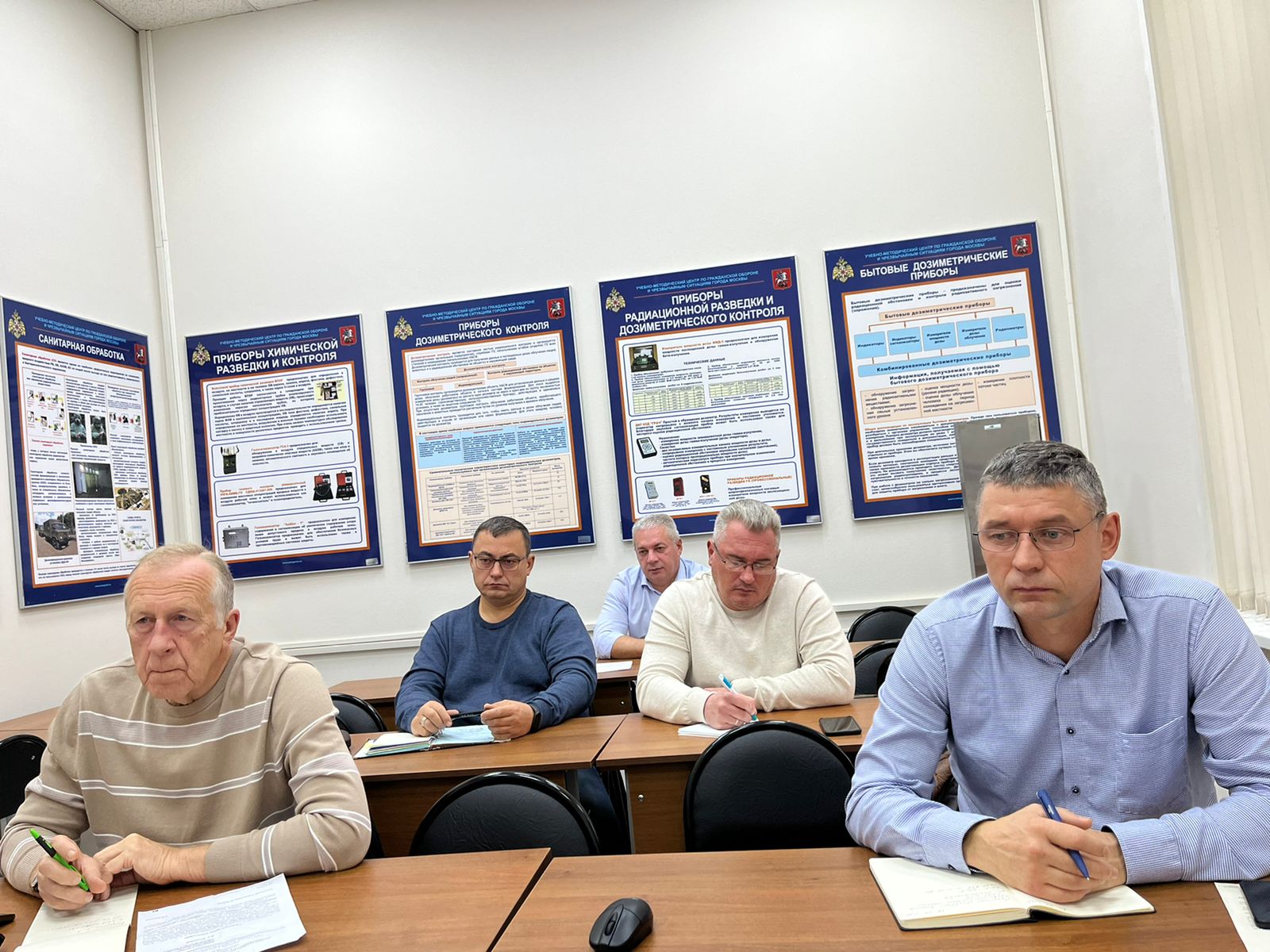 